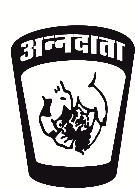 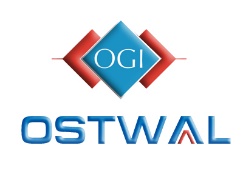  OSTWAL GROUP OF INDUSTRIES(SUBJECT TO JURISDICTION OF BHILWARA)DEALERSHIP APPLICATION FORM□ OSTWAL PHOSCHEM INDIA LTD. □ KRISHANA PHOSCHEM LTD. □ MADHYA BHARAT AGRO PRODUCTS LTD. UNIT 1 □ MADHYA BHARAT AGRO PRODUCT LTD. UNIT 2A.  PROPRIETARY INFROMATIONName of the firm: Name of the Proprietor/ Partners: Postal Address (Attach proof):  PIN Code:                 					 5. Residence:  6.    Telephone No:                      				 7. Shop:  8.     Mobile No:                     				 9.   Fax No: 	10.   E-mail Id: 11. Dealership required at  Village/ Taluka: District:           						 State:   12. Organization Type  Date: 									(Signature of Applicant with stamp) 13. Godown DetailsNearest WarehouseDetails of Property  of Proprietor/Partner/Firm  Registration DetailsFertilize License No.  Retail					  Validity		        Wholesale					ValidityFMS and mFMS ID   Retail		        Wholesale						Date: 									(Signature of Applicant with stamp) B.  FINANCIAL INFORMATION1. Dealers Investment in the Business  a) Fertilizer:  Rs. b) Other Agriculture Inputs:  Rs.  (Please Attach Profit and Loss Accounts/Balance Sheet of last 3 Years)2. Details of BankersPlease encloseSignature Verification from bank.Cancelled ChequeSanction Letters3 . Income Tax/ GST  (Attach Income Tax/ Sales tax Returns for the last three years) a) PAN No (Attach PAN Card Copy): ____________________________________________  b) GST No. (Attach GST Certificate):  ____________________________________________  c) Other Documents: ____________________________________________  
Date: 									(Signature of Applicant with stamp) C.  COMMERCIAL INFORMATION Fertilizer sale during past three financial years if any  Qty  in MTsAgro Inputs sales during past three financial years if any  Rs. In LacsSales Commitment for various products during the 1st year Date: 									(Signature of Applicant with stamp)4.  Details of Business Operations.   5. Current dealership details / Fertilizer/seeds/Pesticides/OthersD. DECLARATION  1) I/We hereby declare that I/We have no relative/following relatives who is/are employee in OGI.  2) I/We hereby declare that I/We have no relative/following working with OGI as warehouse agent/ Handling & Transport Agents.  I/We confirm that the particulars as given above are true. In case any information is found incorrect or misguiding now or at latter stage, OGI  management shall have the sole discretion for termination of dealership. I/We also agree that abide by the terms & conditions of appointment. Date: 									(Signature of Applicant with stamp)											Name	For Office Purpose1 . Marketing Officer’s Verification & Evaluation The dealer is being assessed with regards to the criteria given below: a) Potentiality of sales (given your assessment of sales) during one year.  b) Areas of strength.  c) Areas of weakness.  d) Whether objective can be fulfilled by appointing as dealer.  e) Market Intelligence report  i) Financial Worthiness  ii) Loyalty  iii) Whether dealer has been penalized or blacklisted by Dept. of Agri or any other Govt. Body.  iv) Registration of dealer in market.  v) Any other suggestion   Date: 									(Signature)        Name & Designation 2. Area Finance In charge’s Remarks   Date:           								  (Signature)  								          Name & Designation 3. Area Managers Evaluation   Date:           									  (Signature)  								 	       Name & DesignationLIST OF DOCUMENTS TO BE ENCLOSED WITH DEALER APPLICATION FORMNote :Please Do Not Submit Original Documents With the Application.Enclosed Document Should be Self-attested.a) Sole Proprietorship Attach of copies of shop license.b) Partnership Firm Attach certified copies of partnership deed with power of attorney.c) Co-operative society Attach copies of certificate of Registrar of Co-op. Society Authorization letter in resolution form.d) Private Limited Co. Attach details of Directors along with copies of Articles & Memorandum of association & power of attorney.e) Public Limited Co. Attach details of Directors along with copies of Articles & Memorandum of association & power of attorney.S. No.ADDRESSSTORAGE CAPACITYGODOWN TYPE1.□ Owned     □ Rented    □ Leased 2.□ Owned     □ Rented    □ Leased3.□ Owned     □ Rented    □ LeasedS. No.Name Of WarehouseDistance in KM1.2.3.S. No.ADDRESSESTIMATED VALUEHYPOTHECATION DETAILS1.2.3.S. No.Banker Name/Branch Address/IFSC codeNature of Credit Availed Credit Limits1.2.3.YearCompanyFertilizerFertilizerFertilizer100% w.s Fertilizer100% w.s FertilizerPSB/Rhz.Bio Fert.Micro NutrientOtherYearCompanyUreaComplexSSPDripFoliarPSB/Rhz.Bio Fert.Micro NutrientOtherYearPlant Protection ChemicalsPlanth Growth PromotersSeedsOthersTotalProductKarifRabi MTSSSP - POWDERSSP – GRANULARBSSP - POWDERBSSP - GRANULARZSSP - POWDERZSSP - GRANULARParticularsLocationYear of EstablishmentNature of BusinessNo. of village/Talukas CoveredNo. Of SalesmanHead Office/ShopExisting Branch ShopNew Branch /Shop Plan if AnyName of CompanyDate of AppointmentValidityProductsTeritory CoveredSr. No.Name of DocumentAttached1Application on letter head2Application in BECF Format3Copy of PAN Card4Copy of GST allotment letter5Copy of Fertilizer License6Copy of Insecticide License7Audited Balance Sheet for last year8Latest Income Tax Returns9mentioning quality product wise10Registration under shop act11Two latest photographs of Proprietor/ Partners12Partnership deeds13Registration Certificate in case of Co-operative14Board Resolution Certificate in case of Co-operative15By-Laws of the firm16Memorandum and Article of Association (In case Of Company)17Declaration that the applicant is not related to employee(s) of OGI18Any other document required as statuary requirement19Photo ID Proof - Driving License\Adhaar Card20Affidavit Form – Proprietorship21Blank Cheque 2 22Security deposit Rs. 25000.00